Өндірістік оқыту сабақ жоспарыПлан урока производственного обученияө/о Шебер . Мастер п/о   Программа тақырыбы.Тема программы: Тема 8. Технология изготовления швейных изделий различного ассортимента.Сабақтың тақырыбы. Тема урока:Изготовление женских брюк. Обработка застежки на тесьму «молнию»Сабақтың мақсаты. Цель урока: Расширять знания об обработке  брюк; научить приемам работы при обработке застежки брюк. Способствовать запоминанию основной терминологии технологических процессов.                              Сабақтың тәрбиелік мақсаты. Воспитательная цель урока:  Бережно  относится к оборудованию, соблюдать технику  безопасности. Воспитывать стремление к творчеству, чувство взаимопомощи.ответственность за своевременное и правильное выполнение работы; воспитывать аккуратность и точность в работе.Көрнекілік құралдар. Учебно – материальное оснащение урока: Инструменты и приспособления, отрез ткани, фурнитура, технологическая карта, образцы по узловой обработки, наглядное пособие, стенд по Т/Б, швейное оборудование, утюг.карточки задания, образец брюк.Сабақтың барысыХод урокаҰйымдастыру кезеңі. Организационная часть -    5  минКіріспе инструктажы. Вводный  инструктаж -    55   минОқушылардың білімін анықтау. Өткен сабақты қайталау.                                                      Проверка знаний учащихся. Вопросы по пройденной теме.В какой технологической последовательности выполняется обработка боковых швов?В какой технологической последовательности выполняется обработка шаговых швов?В какой технологической последовательности выполняется обработка среднего шва?Ширина шва стачивания швов?Т/Б при выполнении машинных работ, меры предосторожности во избежании ожогов утюгом?Сабақ тақырыбы бойынша оқушылармен инструктаж өткізу.                                                                  Инструктирование учащихся по теме урокаЖенские брюки застегиваются справа налево.
Выкройка передней половинки дается с припуском на обработку застежки. Ширина припуска = 4 см.
1. На лицевую сторону правой передней половинки нанести сметочной нитью линии краев застежки и метки конца застежки.
2. На лицевую сторону правой передней половинки перенести сметочной нитью линию отделочной строчки застежки.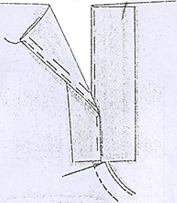 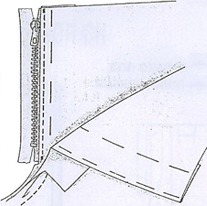 3. Припуск правогокрая застежки заутюжить на изнаночную сторону по линии совмещения.
4. Припуск левого края застежки заутюжить на изнаночную сторону на расстоянии = 0,7 см от линии совмещения.
5. Заутюженный край левого припуска застежки настрочить налевую кромку тесьмы «молния».
6. Наложить правый край застежки на левый край, соединяя при этом линии совмещения и сметать застежку в таком положении.
7. Притачать (с изнаночной стороны изделия) правую кромку тесьмы «молния» к правому припуску застежки.
8. Проложить отделочную строчку в соответствии с намеченной линией вдоль правого края застежки.
9. Раскроить из основной ткани откосок – это прямоугольная деталь, ширина которой = 6 см, а длина = длине застежки + 3 см.
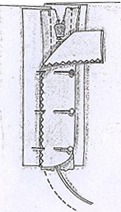 10. Обработать откосок, т. е. сложить его вдоль пополам, лицевой стороной внутрь. Стачать нижние поперечные срезы овальной строчкой.Припуск шва на закруглении срезать, вывернуть откосок на лицевую сторону, приутюжить вдоль пополам, обметать продольные срезы.
11. Приметать обметанный край откоска на припуск левого края застежки.
12. Притачать откосок (со стороны припуска), прокладывая строчку как можно ближе к шву настрачивания левого припуска на тесьму «молнии».
13. С изнаночной стороны изделия (у конца застежки) скрепить между собой откосоки припуск правого края.Кіріспе инструктаждың материалдарын бекіту. Сұрақтар, тапсырмалар.                                    Закрепление материала вводного инструктажа. Вопросы, задания.Какие виды застежек применяют в брюках? Почему удобнее притачивать застежку-молнию с помощью специальной лапки? Каким способом можно пришить застежку-молнию вручную?Какие правила ТБ следует соблюдать при работе с ножницами, булавками и иглами?Для чего служит откосок? Какова его ширина и длина?КроссвордКакой первый шов обрабатывали?При выполнении стачного шва должна быть ровная …?Как называется изделие, которое носят на поясе?Как  надо выполнять работу?	Каким инструментом проверяют ширину шва?Назовите ключевое слово. Что оно означает?Инструктаж по технике безопасностиРабота с ножницамиНожницы должны быть хорошо отрегулированными и заточенными.Ножницы кладите кольцами к себе.Не оставляете ножницы раскрытыми.Передавать ножницы кольцами вперед.Не махать ножницами, не подносить к лицу.Работа с иглойХранить иглы и булавки в подушечке или игольнице.Не оставлять иглу на рабочем месте без нитки.Не берите иглу в рот.Не втыкать иглу в одежду.Не отвлекаться во время работы с иглой.Правила работы с утюгомПеред началом работы проверить исправность шнура.Включать и выключать утюг, держась сухими руками за корпус вилки.Ставить утюг на подставку.Не оставлять без присмотра включенный утюг.По окончании работы выключить утюг.Правила безопасной работы на швейной машине.Волосы спрятать под косынку, застегнуть манжеты рукавов.На машину не класть посторонние предметы.Перед работой проверять, не осталось ли в изделии булавки  или иглы.Не наклоняться близко к движущимся и вращающимся частям машины.Перед работой проверить исправность шнура.По окончании работы убрать рабочее место.3. Оқыушылармен жаттығу және ағымдағы инструктаж өткізуУпражнения учащихся и текущее инструктированиеАралау. Обход   № 1Проверить организацию рабочего места. Проверить наличие инструментов и приспособлений. Проверить правильность выполнения трудовых приёмов. Проверить соблюдение техники безопасности. Аралау. Обход № 2Проверить способы и приёмы самоконтроля. Проверить последовательность выполнения данной операции. Обратить внимание на самостоятельное выполнение работы. Проверить соблюдение технических условий.провести индивидуальный инструктаж, помочь устранить возникшие ошибки.Аралау. Обход № 3Выдать и объяснить дополнительное задание успевающим учащимся. Оказать помощь не успевающим учащимся. Помощь в устранении дефектов. 4.   Қортынды инструктаж.Заключительный инструктаж.Сабақтың қортындысы. Подведение итогов урока.Собрать все выполненные работы. Кратко охарактеризовать работу каждого учащегося. Отметить лучшие работы. Указать на ошибки и объявить оценки- Чему вы учились на уроке?- Что у вас получилось, какая операция вызвала наибольшие затруднения?- Что запомнилось на уроке больше всего?Үй тапсырма. Выдача заданий на дом.Доработать обработку застежки. Найти в интернете другие обработки застежки брюк. Повторить Т/Б. Сделать таблицу последовательности обработки застежки и терминов ВТО.Принести фурнитуру.Уборка рабочего места и мастерской.Ө/о шебері / Мастер п/о:     __________________